McArthur Nursery School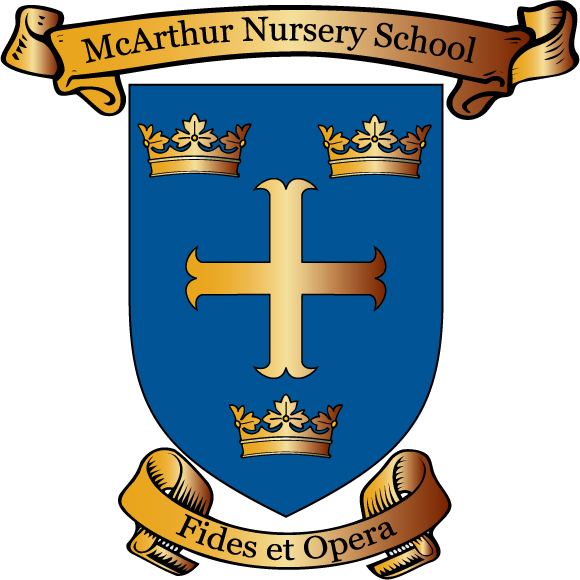 ANTI-BULLYING POLICYReviewed NOV 2021 by N Compton	Review Date	Signed Chairperson Board of Governor _______________________Date	_______________________Mission StatementIn McArthur Nursery School we are committed to providing a happy, secure, caring and stimulating environment in which pupils have the opportunity to fulfil their intellectual, social, physical, emotional, aesthetic and moral potential.Anti-Bullying Policy StatementIn McArthur Nursery School we aim to provide a caring and controlled environment in which each pupil will have the opportunity to develop to the maximum of his/her potential. This can only happen if the child is content, happy and prepared to work hard. An unhappy child is unlikely to give of his/her best. A child who is experiencing bullying behaviour is most certainly a very unhappy child. From time-to-time pupils may experience bullying behaviour, despite our caring ethos and positive behaviour policy. If we allow bullying behaviour to go unchallenged, we are not providing our pupils with the safe and educationally stimulating learning environment they deserve.Experiencing bullying behaviour can result in fear, depression and feelings of worthlessness and anger. The school will promote positive relationships by encouraging pupils to report incidents and to accept responsibility for the welfare of other pupils. All staff, both teachers and ancillary staff should be respected, should manage behaviour positively, be alert to the dangers of bullying behaviour and aim to provide positive role models for our pupils.Bullying will not be tolerated in McArthur Nursery School.We will act swiftly when a case of bullying occurs. Reported incidents will be taken seriously and thoroughly investigated.ContextThis policy aims to implement the legislation as set out in the Addressing Bullying in Schools Act (Northern Ireland) 2016.In McArthur Nursery School we must:	Have a preventative Anti-Bullying Policy which is updated at least every four years.	Involve the Board of Governors in developing and ensuring effective implementation of the Anti-Bullying Policy.	Engage with pupils, parents/carers and the school community when developing and reviewing the Anti-Bullying Policy.	Record incidents of bullying and alleged bullying behaviours including the motivation, method, how the incident was addressed and the outcome. This policy is informed and guided by current legislation and DE guidance listed below:The Legislative Context: •	Health and Safety at Work NI Order 1978   The Children (Northern Ireland) Order 1995•	The Human Rights Act 1998•	The Education (Northern Ireland) Order 1998 Article 3 – see DE  1998/25•	Welfare and Protection of Pupils Education and Libraries (Northern Ireland) Order 2003•	The Education (2006 Order) (Commencement No.2) Order (Northern Ireland) 2007•	The Education (School Development Plans) Regulations (Northern Ireland) 2010  •	Addressing Bullying in Schools Act (Northern Ireland) 2016         DE Guidance:	Pastoral Care in Schools: Promoting Positive Behaviour DE, 2001   	Safeguarding and Child Protection in Schools.  A Guide for Schools DE 2017 	Co-operating to Safeguard Children and Young People in Northern Ireland, Dept. of Health, Social Services and Public Safety 2016  	Safeguarding Board for Northern Ireland’s (SBNI) Policies and Procedures 2017	Addressing Bullying in Schools Act (Northern Ireland) 2016 Statutory Guidance for Schools and Boards of Governors 2019Defining BullyingOur definition of bullying is as follows:Bullying is usually repeated behaviour that intentionally hurts, harms or adversely affects the rights and needs of another or others. Methods of BullyingBullying includes (but is not limited to) the repeated use of:(a)	Any verbal, written or electronic communicationThese methods can be described as, but are not limited to saying, writing or using online contact and platforms to:•	say mean and hurtful things to, or about, others•	make fun of others•	call another pupil mean and hurtful names•	tell lies or spread false rumours about others•	try to make other pupils dislike another pupil•	extort from, blackmail or exploit another•	engage in homophobic or racial bullying•	make derogatory comments about a pupil’s faith or religious beliefs•	cause harm to another pupil by making fun of their disabilityThe use of electronic communication as a method of bullying behaviour is most commonly identified as cyberbullying. Cyberbullying is an aggressive, intentional act carried out by an individual or group against a target using, for example, electronic forms of contact and online platforms. (b)	Any other actOther methods of bullying behaviour commonly include physical bullying and can be described as, but are not limited to:•	hitting•	kicking•	pushing•	shoving around•	material harm such as taking/stealing money or possessions•	other direct/indirect acts(c)	Any combination of thoseThe Act acknowledges that various methods of bullying behaviour can occur separately or together. (d)	Omission Methods of bullying behaviour include omission. This includes where a pupil is intentionally left out (e.g. ‘they stopped him playing with them’) and where there is a wilful failure to include a pupil (e.g. ‘they purposefully did not ask him to join the game’). Other examples include a pupil being excluded or left out of:•	a group of friends•	activities•	games•	group work in classThis list of bullying behaviours is non-exhaustive and may be added to should ‘new’ behaviours arise. Bullying behaviours are not limited to repetitionWhilst repetition is internationally recognised as an important element in establishing bullying behaviours, there may be occasions where repetition is not required to be defined as bullying. School staff will assess whether the one-off incident should be addressed through the Anti-Bullying Policy or Positive Behaviour Policy.  The following criteria will be considered to make a professional judgement on which policy to follow:•	severity and significance of the incident•	evidence of pre-meditation•	impact of the incident on individuals (physical/emotional)•	impact of the incidents on wider school community•	previous relationships between those involved•	any previous incidents involving the individualsWhen alleged incidents fail to meet the criteria for bullying behaviour, the Positive Behaviour Policy will be used to address unacceptable behaviour. The following unacceptable behaviours, when repeated, targeted and intentionally hurtful, may be considered a bullying behaviour:	Verbal o	saying mean and hurtful things to, or about, otherso	making fun of others o	calling another pupil mean and hurtful nameso	telling lies or spread false rumours about otherso	try to make other pupils dislike another pupil/s	Physical actso	Hittingo	kickingo	pushingo	shovingo	material harm, such as taking/stealing money or possessions or causing damage to possessions	Omission (Exclusion)o	Leaving someone out of a gameo	Refusing to include someone in group workIntention to Cause HarmThe school will aim to determine the intention of the pupil allegedly demonstrating bullying behaviours to cause harm. Intention to harm may be determined by the continuation of identified bullying behaviour after interventions have been implemented to respond to the situation, resolve the concern and restore the relationships. In determining intent to cause harm, the school will use discretion in assessing an individual pupil’s capacity to understand the impact of their behaviours, e.g. due to development age, disability or delay.The following definitions will be used to determine ‘harm’:1.	Emotional or psychological harm as intentionally causing distress or anxiety by scaring, humiliating or affecting adversely a pupil’s self-esteem.2.	Physical harm as intentionally hurting a pupil by causing injuries such as bruises, broken bones, burns or cuts. Bullying is an emotive issue, therefore it is essential that we ensure we use supportive, understanding language when discussion these matters. For that reason we will not refer to a child as ‘a bully’, nor will we refer to a child as ‘a victim’. Instead, we will refer to the child by describing the situation surrounding that child, for example:	A child displaying bullying behaviours	A child experiencing bullying behavioursWe encourage all members of the school community to use this language when discussion bullying incidents.What the School Aims to do about BullyingIn McArthur Nursery School we aim to:•	emphasise the importance of and encourage the earliest possible reporting of bullying by the victim, or fellow pupils to any member of staff.•	emphasise the importance of and strengthen communication links between parents and the school.•	foster an ethos of responsibility and caring among staff and pupils irrespective of race, creed or age.•	involve all members of staff in creating a “listening school”.•	provide an adequate level of supervision in areas where bullying and intimidation is likely to occur e.g. playground, toilets and cloakrooms. Train McArthur Playground Squad (Buddies) to be aware of the need to supervise these areas particularly.•	incorporate materials into class teaching which will help pupils think about the problems of bullying (e.g, Jenny Mosley Circle Time material).•	Meet regularly as a staff to review procedures and discuss any problematic situations.Preventive Measures The focus for all anti-bullying work should be on preventing bullying and creating a safe learning environment. In McArthur Nursery we do this by: 	Addressing issues such as the various forms of bullying, including the how and why it can happen, through PDMU and R.E	Addressing key themes of online behaviour and risk through PDMU, R.E and ICT, including understanding how to respond to harm and the consequences of inappropriate use	Development and implementation of robust and appropriate policies in related areas e.g. Acceptable Use of the Internet Policy and E-Safety Policy 	Development of a culture where pupils take pride in their school and are viewed as ambassadors for McArthur Nursery within the community. 	Development of effective strategies for playground management e.g. training for staffs, zoning of playgrounds, inclusion of specific resources to meet the needs of all pupils	Engagement in key national and regional campaigns, e.g. World friendship day	Engagement with key statutory and voluntary sector agencies e.g. C2k, PSNI, Public Health Agency, Safeguarding Board for NI e-Safety Forum to support the promotion of key messages	Participation in the NIABF annual Anti-Bullying Week activities	Raising awareness and understanding of the positive behaviour expectations, as set out in the Positive Behaviour PolicyThe Role of the Board of GovernorsThe Board of Governors have an oversight of the Anti-Bullying Policy and they ensure its effective implementation. In McArthur Nursery, the Board of Governors aim to do this by:•	Ensuring there is a standing item on the agenda of each meeting where a report on bullying is presented•	Recording in the minutes the numbers of recorded incidents of bullying including method, motivation and how the incident was addressed•	Keeping a record of how pupils, parents/carers, teachers and governors are consulted if and when changes are made to the Anti-Bullying Policy•	Identifying trends and patterns to inform further development of policy and practice•	Providing written responses to relevant pupils or parents/carers, when appropriateThe Board of Governors will seek to consult and review the Anti-Bullying Policy at least every four years. A survey will be circulated for pupils, parents/carers, teachers and governors to seek and act upon their views.The Anti-Bullying Policy will be available on the school website, ensuring that it is accessible to all stakeholders. Roles and ResponsibilitiesWhere does the Anti-Bullying Policy apply?The Anti-Bullying policy will be applied in the following circumstances:On the premises of the school during the school dayThis will include all areas of the school grounds, including classrooms, corridors and playgroundsWhile travelling to or from the school during the school termWhen pupils are travelling to and from school they must follow the school’s code of conductWhile the pupil is in the lawful control or charge of a member of the staff of the schoolThis will include school trips and external eventsEducation provision arranged on behalf of the school and provided away from the school premisesThis will include another school, alternative educational providers and home (during exceptional teaching arrangements e.g. remote learning) Reporting a Bullying ConcernPupils Reporting a ConcernPupils will be made aware that they can report a bullying concern to their class teacher. They will be encouraged to raise concerns with any member of staff, including teaching and non-teaching staff. Pupils can report bullying concerns:Verbally - by talking to a member of staffParents/Carers Reporting a ConcernParents have a responsibility to raise concerns about alleged bullying behaviour with the school at the earliest opportunity. They should encourage their children to react appropriately to bullying behaviour and not do anything to retaliate. In the first instance, all bullying concerns should be reported to the class teacher.Where the parent is not satisfied that appropriate action has been taken to prevent further incidents, or where further incidents have taken place, the concern should be reported to the Principal.Where the parent remains unsatisfied that the concern has not been appropriately responded to, the school’s complaints procedure should be followed. Information on how to make this complaint can be found in the relevant policy.Recording Incidents of BullyingMcArthur Nursery ensures that all incidents that are reported as bullying are recorded. The school will be able to record whether the alleged incident of bullying is confirmed and responded to through the Anti-Bullying Policy, or if the alleged incident is responded to under another policy. The class teacher will complete Part 1 of the Bullying Concern Assessment Form (BCAF) to establish which policy the alleged incident should be addressed under. If the incident meets the threshold, then Parts 2 and 3 of the BCAF should be completed. This will allow the school to gather information on how many alleged incidents were reported and how many were confirmed as bullying incidents. This information will be presented to the Board of Governors as a standing item on their agenda. The motivation behind the bullying behaviour will also be recorded by the school. Motivations include, but are not limited to:AbilityAgeAppearanceCulturalDisabilityFamily CircumstanceGender IdentityLooked After StatusPeer Relationship BreakdownRaceSexual OrientationOtherDeciding if an alleged incident meets the school’s agreed definition of bullyingWhilst most bullying incidents will demonstrate a repetitive nature, one-off incidents may be addressed through the Anti-Bullying Policy if they meet the threshold using the criteria below.If 3 or more of the answers are ‘yes’ then the incident will meet the school’s agreed definition of bullying and Parts 2 & 3 of the BCAF should be completed.If less than 3 answers are ‘yes’ then the incident will not meet the criteria and will be dealt with through the school’s Positive Behaviour Policy. The criteria for assessing a one-off alleged incident of bullying are set out belowDifference between socially unacceptable behaviours and bullying behavioursProfessional judgement will be used by the teacher to decide if the incident is classified as a bullying behaviour or a socially unacceptable behaviour. Teaching staff can seek guidance from the principal should they wish to discuss an incident. Socially unacceptable behaviours will be dealt with using the school’s Positive Behaviour Policy. 
Socially unacceptable behaviours become bullying behaviours when the information gathered clearly demonstrates that it was:intentional; targeted at a specific pupil or group of pupils;causing physical or emotional harm;omission.Teaching staff should keep a record of socially unacceptable behaviours occurring in their class using the digital behaviour book document. Should any of these socially unacceptable behaviours cross the threshold to become a bullying behaviour then the Bullying Concern Assessment Form should be completed and the recording process should be followed fully.Recording ProcessThe following diagram outlines how the status can change from the bullying concern being raised to the bullying concern being resolved:            NO                                                                   YESIntervention TablesWhere an incident(s) has been deemed to meet the school’s criteria of bullying behaviour then the school will endeavour to support both the pupil experiencing bullying behaviour (PEBB) and the pupil displaying bullying behaviour (PDBB). Depending on the severity of the incident, appropriate interventions will be selected from the intervention tables included below. 	Level 1 interventions deal with low levels of bullying behaviour	Level 2 interventions deal with intermediate levels of bullying behaviour	Level 3 interventions deal with complex bullying behaviour	Level 4 interventions deal with high-risk bullying behaviourLEVEL 1 Interventions: Low Level Bullying BehaviourLEVEL 2 Interventions: Intermediate Level Bullying BehaviourLevel 3 Interventions: Complex Bullying BehaviourLevel 4 Interventions: High Risk Bullying BehaviourLinks with other PoliciesThis anti-bullying policy should be seen as being closely linked to the school’s Pastoral Care, Positive Behaviour and Child Protection Policies.Monitoring and Reviewing the Effectiveness of the Anti-Bullying PolicyThe policy in general will be reviewed annually. The reported incidents will be reviewed over the same period with a view to establishing any potential pattern. It is important to remember that Board of Governors, staff, pupils and parents have an active part to play in the evolution, development and maintenance of this Policy.Other ResourcesStaff should use the Bullying Concern Assessment Form to keep a record of (alleged) bullying incidents.Staff should also use the NIABF Effective Responses to Bullying Behaviour to find more information about the intervention strategies outlined in the intervention tables.References:DENI (2021) Addressing Bullying in Schools Act Northern Ireland 2016: Statutory Guidance for Schools and Boards of Governors.Northern Ireland Anti-Bullying Forum (2021) Effective Responses To Bullying BehaviourPurdy, N. & Smith, P.K. (2016) A content analysis of school anti-bullying policies in Northern Ireland, Educational Psychology in Practice, 32:3, 281-295.Senior Leadership TeamImplementation of the Anti-Bullying PolicyTraining staff on anti-bullying policy and proceduresReporting bullying incidents to Board of Governors monthlyTeaching StaffAttend Anti-Bullying and Child Protection TrainingFollow the recording procedures outlined in the policy should a bullying concern be raisedEvaluate whether an incident meets the criteria to be addressed through the Anti-Bullying Policy or the Positive Behaviour PolicyPut in place appropriate intervention strategies using the guidelines from NIABF Intervention LevelsSeek advice from SLT if requiredTeach anti-bullying messages through the NI curriculumBe alert to signs of bullyingNon-Teaching StaffAttend Anti-Bullying and Child Protection TrainingReport any incidents of bullying to the class teacherBe alert to signs of bullyingParentsUnderstand that they can speak to the class teacher if they have a bullying concernAdvise their children to report any form of bullying to their class teacherAdvise their children not to retaliate to any bullying behavioursWork with the school to eliminate bullying behavioursParents must NOT approach another child about an alleged bullying incident. All concerns must be brought directly to school staff in line with school policyPupilsUnderstand that they have a responsibility to inform an adult in school if they witness a bullying incidentTell an adult if they are experiencing bullying behaviourModel positive behaviour and assist a pupil who is experiencing bullying behaviourCriteriaYesNoCould the incident be classed as severe or significant?Is there evidence of pre-meditation?Has the incident had a negative physical/emotional impact on the individual?Has the incident had a negative impact on the wider school community?Have there been previous relationships between those involved?Have there been any previous incidents between the individuals? Step 1Generate a BCAF, complete Part 1 and notify Principal.Does the incident meet the school’s definition of bullying?Incident Status:Bullying Concern RaisedStep 2aAttach the BCAF to Address incident through Positive Behaviour Policy.Incident Status:Bullying Concern Investigated – Criteria Not MetStep 2bOpen the BCAF and complete Parts 2 & 3.Incident Status:Bullying Concern Investigated – Criteria MetStep 3Open the BCAF and complete Part 4.Attach the completed BCAF to the incident. Incident Status:Bullying Concern ResolvedPupil Displaying Bullying BehaviourPDBB InterventionsPupil Experiencing Bullying BehaviourPEBB InterventionsWhen the bullying behaviour has been assessed and is perceived to be minor or a first-time occurrence select one or more of these Level 1 interventions.If the pupil is proving somewhat resistant to change, he/she may be placed on the COP Stage 1 (Record of Concern).Parents/carers will need to be informed of this decision.SCRIPTS: for use with individual pupils Rule Reminder Script: This reminds the pupil who is bulling of the appropriate rule which has been broken. Expectation Discussion: A non-confrontational script requiring the pupil to commit to behaving appropriately and taking greater responsibility for subsequent behaviour. ONE-TO-ONE INTERVIEW INTERVENTIONS    Formally remind the pupil of the harm his/her behaviour is causing another and of the negative consequences to encourage the pupil to change his/her behaviour. Restorative Questioning: The five sequential, self-reflective, restorative questions enable the pupil who is bulling to take responsibility for his/her behaviour and undertake appropriate action(s) to promote reparation/restitution. Give staff/ supervisors a laminated set for consistency in managing bullying incidents. Worth a Re-Think: This process helps pupils to develop more appropriate responses to a range of situations through reflecting on happenings, thoughts, feelings, behaviour and consequences Shared Control Discussion: This five-step intervention requires the pupil to choose how he/she will respond to requests to change behaviour through being made aware of the consequences of his/her unacceptable behaviour. Pupil whose reaction to the bullying behaviour represents a low level of concern. Few if any additional needs and risk factors are present at this stage.- Informal chat to enable pupil to identify possible solutions to current situation.- Parental support if felt appropriate at this stage. Regular monitoring and review of situation by class teacher.Pupil Displaying Bullying BehaviourPDBB InterventionsPupil Experiencing Bullying BehaviourPEBB InterventionsFollowing assessment if the bullying behaviour continues and/or is considered more severe, select one or more of these Level 2 interventions which may comprise part of an Individual Behaviour Support Plan. If the pupil is resistant to change, schools may choose to place the pupil on the COP Stage 2. Parents/carers will need to be informed of this decision and involved in providing support.SMALL GROUP INTERVENTIONS Involving 6-8 pupils (max) who  meet regularly to effect a change in the behaviour of the pupil who is bullying. The agreement of the child experiencing bullying is essential. Parents/carers of participating members will need to be informed. It is essential to keep accurate records of meetings to enable outcomes to be monitored regularly. These interventions work best when staff are trained. Quality Circles: Volunteers agree to meet regularly with a member of staff to focus on a specific bullying topic such as racism, homophobia, exclusion etc and proceed to develop, suggest, present solutions to Senior Management Team who subsequently implement and evaluate solution(s). THE SUPPORT GROUP METHOD This is a seven step, participative long-term approach which supports the target, involves volunteers from the peer groups of both the target and the young person displaying bullying behaviour and focuses on changing the behaviour of the pupil that is bullying and those who collude with him/her. Similar but not identical to timetabled class circle time. Solution Focused Support Group (p32) Individual Behaviour Support Plan (COP Stage 2/SENCO)Pupil whose reaction to the bullying behaviour presents a higher level of concern. Some additional needs and risk factors may be present at this stage. Meet to: - Gain bullied pupil’s consent to enable the situation to be discussed with peers in his/her absence. - Receive feedback on intervention outcomes. - Agree, teach and practice coping skills (e.g. Fogging). - Strength-Building Plan for Pupil - If a trained effective Buddy / Peer Mediation support programme is available and used this should be recorded and outcomes reviewed. Pupil Displaying Bullying BehaviourPDBB InterventionsPupil Experiencing Bullying BehaviourPEBB InterventionsFollowing assessment, if the bullying behaviour is more complex and/or resistant to change. Pupil presenting with many additional needs and risk factors.INDIVIDUAL PUPIL INTERVENTION Monitoring by key member of staff. Behaviour Management Programmes, including Individual Behaviour Plan (support and strengthening), target setting with incentives and consequences. Social and Emotional Mentoring by an identified member of staff. Individualised strength and emotional wellbeing building programmes e.g.: Conflict resolution Solution focussed conversations Empathy training, mood management, anger management Peer support / mediation. PARENTAL INVOLVEMENTAt this level, it is most likely that the parent(s) have already been contacted and are working in partnership with the school and/or with external agencies to effect change.ADDITIONAL ADVICE/SUPPORT FROM EA SERVICES AND EXTERNAL AGENCIES Independent Counselling Service for Schools. Restorative meetings. Contact relevant ELB.Pupil whose reaction to the bullying behaviour is severe.Many additional needs and risk factors present.INDIVIDUAL PUPIL INTERVENTION Monitoring by key member of staff.Individual Support Plan for strength and emotional well-being building programmes.Peer support/mentoring and befriending/ mediation.Support Group Method.PARENTAL INVOLVEMENTAt this level, it is most likely that the parent(s) have already been contacted and are working in partnership with the school and/or with External Agencies to effect change.ADDITIONAL ADVICE/SUPPORT FROM EA SERVICES AND EXTERNAL AGENCIES Is there a need for parent to consult with GP about child?Pupil Displaying Bullying BehaviourPDBB InterventionsPupil Experiencing Bullying BehaviourPEBB InterventionsPupil presenting with significant concerns including mental health, criminal and/or child protection concerns.Refer to relevant investigative agencies: PSNI Health and Social Care Trust Gateway Teams. Refer to the school’s Discipline Policy and scheme for the suspension and expulsion of pupils.Pupil presenting with significant mental health, criminal and/or child protection concerns. Refer to relevant investigative agencies: PSNI Health and Social Care Trust Gateway Teams. 